Синтез пролекарственного препарата на основе колхифолина и гистидинаРоманов К.А.Студент, 4 курс бакалавриатаНациональный исследовательский Нижегородский государственный университет имени Н.И. Лобачевского, Нижний Новгород, РоссияE-mail: romanovgod@yandex.ru Конъюгат колхицина и L-гистидина может проявлять противоопухолевую активность с более высоким терапевтическим индексом по сравнению с колхицином. Синтез целевого продукта включает стадию получения колхифолина по известной методике [1]:Схема 1.            a. Boc2O, TEA, DMAP, MeCN – 62%    d. HO-CH2-C(O)OH, DIC or DCC, TEA, NHS, DCM – 25% 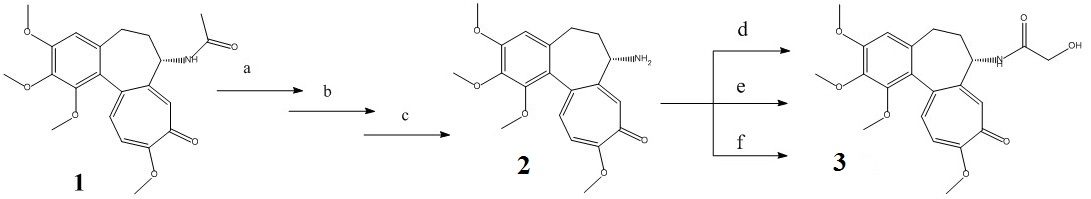                                      b. MeONa, MeOH – 73%                        e. CF3C(O)O-CH2-C(O)-Cl, Py, DCM – 15%                                     c. TFA, DCM – 99%                                f. HO-CH2-C(O)OH, 2,4,6-трихлорбензоилхлорид, TEA, DMAP, DCM – 42% Были использованы другие механизмы амидирования, включая модификацию гликолевой кислоты до трифторацетилгликолилхлорида (Схема 1, e) [2]; а также нуклеофильное замещение в гликолевой кислоте с использованием 2,4,6-трихлорбензоилхлорида (Схема 1, f). Последняя показала наилучший результат. Все полученные по реакциям a-f вещества выделены в чистом виде методом колоночной хроматографии, чистота доказана ЯМР-спектроскопией. Этерификацию колхифолина 3 коммерчески доступным Nα-трет-бутоксикарбонил-L-гистидином (Boc-His-OH) проводили по схеме: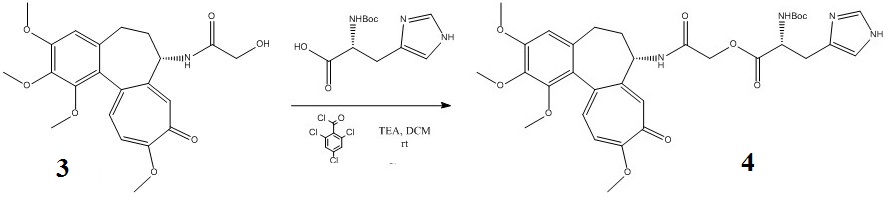 Схема 2.Выход конъюгата 4, полученного по данной методике, составил 44%.Литература Bart J. Crielaard, Steffen van der Wal, Huong Thu Le, Aloïs T.L.Bode, Twan Lammers, Wim E. Hennink, Raymond M. Schiffeleres, Marsel H.A.M. Fens, Gert Storm/ European Journal of Pharmaceutical Sciences 45, 2012, 429-435. Maria A. Iorio, Marisa Molinari et Arnold Brossi. Can. J. Chem. 59, 1981, 283. 